Более 300 000 клиентов в Алтайском крае воспользовались мобильным приложением Почты России Мобильное приложение Почты России открывает полноценный доступ ко всем цифровым услугам компании, которые экономят время и делают обслуживание более удобным. Статистика говорит, что чаще всего с его помощью пользователи отслеживают почтовые отправления. Этим сервисом в 2021 г. воспользовались 124 000 жителей Алтайского края, что на 20% больше, чем в 2020-ом. Многие клиенты оценили сервис предварительной записи в почтовые отделения, также доступный в приложении. В Алтайском крае за 2021 г. количество клиентов, воспользовавшихся такой возможностью, составило 39 000 человек.Через мобильное приложение Почты России удобно авторизоваться на сайте Госуслуг. Этим сервисом в прошлом году в крае воспользовалось 9 000 человек, что на 33% больше, чем в 2020-ом.Кроме того, клиенты Почты активно используют мобильное приложение для поиска отделения. В 2021 г. приложение помогло найти ближайшее отделение и короткий маршрут к нему 12 000 клиентам в регионе. Также с помощью этой функции можно узнать перечень услуг, которые предоставляет конкретное отделение, часы его загруженности и время работы.Интерфейс мобильного приложения адаптирован под все мобильные устройства. С его помощью можно найти индекс, оформить подписку на газеты и журналы, вызвать курьера для получения услуги экспресс-отправления, купить товары на маркетплейсе. В России приложение Почты России входит в список социально значимых приложений, рекомендованных Минцифры РФ, и делает общение с Почтой удобным и эффективным. Доступно на платформах Android и iOs.Информационная справка:В состав УФПС Алтайского края «АО Почты России» входят 14 почтамтов и автобаза, 1056 почтовых отделений (877– в сельской местности). На территории Алтайского края проложено 427 почтовых маршрутов общей протяженностью 82 284,7 км. В филиале работает более 6 000 сотрудников. Ежегодно почтовые работники филиала принимают, обрабатывают и доставляют более 15 млн писем, 700 000 посылок, 1 млн денежных переводов. УФПС Алтайского края является одним из крупнейших предприятий Сибирского региона.ПРЕСС-РЕЛИЗ7 апреля 2022 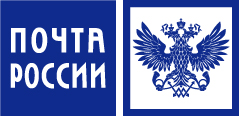 